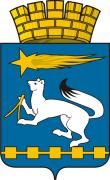 АДМИНИСТРАЦИЯ ГОРОДСКОГО ОКРУГА НИЖНЯЯ САЛДАП О С Т А Н О В Л Е Н И Е31.10.2017               									 № 786Об утверждении Положения о проведении муниципального конкурса программ профессиональной ориентацииВ соответствии с Законом Свердловской области от 15 июля 2013 года №78-ОЗ «Об образовании в Свердловской области», в целях создания условий для раскрытия, предъявления и развития способностей учащихся, расширения опыта социального взаимодействия всех участников образовательного процесса, повышения социально-правовой компетентности несовершеннолетних, создания условий для безопасного поведения несовершеннолетних, администрация городского округа Нижняя Салда ПОСТАНОВЛЯЕТ:Утвердить Положение о проведении муниципального конкурса программ профессиональной ориентации  (прилагается).Опубликовать настоящее постановление в газете «Городской вестник плюс» и разместить на официальном сайте городского округа Нижняя Салда.Контроль над исполнением настоящего постановления возложить на начальника Управления образования администрации городского округа Нижняя Салда  Р.В.Терехову.Глава городского округа                         				          Е.В. МатвееваУТВЕРЖДЕНО постановлением администрации городского округа Нижняя Салда от «31» 10.2017  № 786«Об утверждении Положения о проведении муниципального конкурса программ профессиональной ориентации»ПОЛОЖЕНИЕо проведении муниципального конкурса программ профессиональной ориентацииОбщие положения.1.1. Муниципальный конкурс программ профессиональной ориентации  реализуется в рамках муниципальной программы «Развитие системы образования в городском округе Нижняя Салда до 2020 года».1.2. Организатором конкурса является Администрация городского округа Нижняя Салда, Управление образования администрации городского округа Нижняя Салда.Цели и задачи2.1. Создать условия для профессионального самоопределения несовершеннолетних как фактора успешной социализации в социально-экономических условиях городского округа Нижняя Салда и Уральского промышленного региона.2.2. Задачи:создание условий для развития социального партнерства в муниципальном образовании; создание условий для сетевого взаимодействия образовательных организаций городского округа;создание условий для профессионального самоопределения несовершеннолетних с учетом возрастных особенностей развития;создание условий для совместной общественно полезной, творческой, интеллектуальной деятельности учащихся;создание условий для приобретения детьми навыков практической деятельности;развитие общественной активности детей;создание условий для повышения качества образования по предметам естественно-научного цикла.Участники.Участниками конкурса могут быть муниципальные образовательные организации  городского округа Нижняя Салда.Сроки и порядок проведения.1 этап: разработка программ – ноябрь 2017-февраль 2018 года;2 этап: муниципальный конкурс программ – март 2018 года;3 этап: реализация программ –2018 год.Организация конкурса.Задание: разработать программы, направленные на создание условий профессионального самоопределения несовершеннолетних как фактора успешной социализации в социально-экономических условиях городского округа Нижняя Салда и Уральского промышленного региона.Требования к программам:На муниципальный конкурс участники представляют программы в отпечатанном виде (текст должен быть напечатан в текстовом редакторе Word с использованием шрифта Times New Roman размером 14 через одинарный межстрочный интервал). Программы могут сопровождаться информационно-методическими, фото, видео и другими материалами.Программы должны иметь соответствующую структуру: - описание проблемы, на решение которой направлена реализация программы;- описание опыта работы по решению данной проблемы;- цели и задачи программы;- планируемый результат реализации программы;- основное содержание программы с описанием мероприятий, которые должны быть выполнены, и требований, предъявляемых к этим мероприятиям;- сроки реализации программы;- кадровое обеспечение программы (список лиц непосредственно разрабатывающих и реализующих программу);- смета по реализации программы.5.3. Основными критериями экспертной оценки конкурса программ являются:- соответствие целям и задачам конкурса;- прогнозируемость результатов реализации программы;- возможность распространения опыта реализации программы;- массовость, широкий охват участников;- соответствие ФГОС и образовательной программе образовательной организации;- привлечение к реализации программы всех субъектов образовательного процесса;- наличие опыта работы по решению описываемой проблемы.5.4.. На конкурс участники представляют презентацию реализации программы в формате выставки. 5.5. На конкурс участник может представить не более 1 программы.5.6. Победители (1,2,3 места) награждаются грамотами, грантами.Финансирование.6.1.Финансирование конкурса осуществляется в рамках муниципальной  программы «Развитие системы образования в городском округе Нижняя Салда до 2020 года». Грантовый фонд составляет 300 000,00 рублей:1 место – 150 000,00 рублей;2 место – 100 000,00 рублей;3 место – 50 000,00 рублей.Организационный комитет оставляет за собой право перераспределения грантового фонда.6.2. Между Управлением образования администрации городского округа Нижняя Салда и муниципальным образовательным учреждением заключается соглашение, включающее в себя: смету расходов, порядок расходования бюджетных средств.Жюри.В жюри конкурса могут входить представители администрации и предприятий городского округа Нижняя Салда, независимые эксперты из образовательных организаций.